	   Sunday, December 16, 2012	   Monday, December 17, 2012	   Tuesday, December 18, 2012	   Wednesday, December 19, 2012	   Thursday, December 20, 2012	   Friday, December 21, 2012	   Saturday, December 22, 20126:00AMHome Shopping  Shopping program.6:30AMHome Shopping  Shopping program.7:00AMRoute 66: Go Read The River  (R)Tod and Buz are separated as Tod accepts a short-term job at Lake Havasu, Arizona helping to test an experimental boat motor. Starring MARTIN MILNER and GEORGE MAHARIS.PG 8:00AMSea Breeze (R)  Join celebrity chef John Torode as he goes on a culinary tour of the Balearic Islands, exploring the culture and sampling the cuisines.G 8:30AMHome Shopping  Shopping program.9:00AMHome Shopping  Shopping program.9:30AM7TWO Sunday Movie Matinee: The Swan Princess (R) (1994)    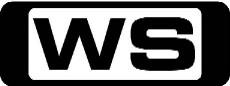 A heart-warming story of a beautiful princess, Odette, who is transformed into a swan by the evil sorcerer. Featuring the voices of Starring LIZ CALLAWAY, DAVIS GAINES, BRIAN NISSEN, JACK PALANCE and MCGILLIN HOWARD.G 11:20AM7TWO Sunday Movie Matinee: Sound Off (R) (1952)  A brash nightclub entertainer has to straighten out when he's drafted and falls for a beautiful WAC. Starring MICKEY ROONEY, ANNE JAMES, SAMMY WHITE, JOHN ARCHER and GORDON JONES.G 1:10PM7TWO Sunday Movie Matinee: Anatomy Of A Murder (R) (1959)  A small-town lawyer gets the case of a lifetime when a military man avenges an attack on his wife. Starring JAMES STEWART, BEN GAZZARA, EVE ARDEN, GEORGE C SCOTT and RUSS BROWN.PG (A)4:30PM7TWO Sunday Movie Matinee: The Muppets Take Manhattan (R) (1984)    The Muppets graduate from college and head for Manhattan to get their show produced. Starring JIM HENSON, FRANK OZ, DAVE GOELZ, STEVE WHITMIRE and RICHARD HUNT.G 6:30PMThe Food Truck: Indian Food    **NEW EPISODE**Chef Michael Van de Elzen puts his spin on Indian curries then turns the truck into a mobile delivery service taking curries to people's doorsteps.PG 7:00PMCountry Calendar: Family Land      **NEW EPISODE**Meet dairy farmer Moera O'Leary who passionately farms land near Whangarei in Northland that has been handed down through her Maori whanau over hundreds of years.PG 7:30PMBallykissangel: Money, Money, Money (R) 'CC'  A fire at shopkeeper Kathleen’s house leads to her being packed off to her sister. As Kathleen had no insurance, the villagers decide to restore the house for her and start a collection. Starring STEPHEN TOMPKINSON, DERVLA KIRWAN, TONY DOYLE, TINA KELLEGHER and NIALL TOBIN.PG 8:30PMEscape To The Country: Streatham To The Chilterns (R)    A couple living in separate one-bedroom flats are looking to buy their first house together, with a budget of 360,000 pounds.G 9:30PM60 Minute Makeover: Benfleet (R)    Terri Dwyer and the team head to Benfleet to give a mum a well-deserved surprise. What will the team do that is so drastic?G 10:30PMHomes Under The Hammer    Martin and Lucy visit a semi-detached property in Yorkshire with some hidden features, a grade two listed building in Weymouth and a plot of land in Derbyshire.G 11:45PMHale & Pace (R)  With more than their fair share of gags, Hale and Pace perform a rollercoaster of comedy that captures their most popular characters and showcases the latest in visual humour. Starring GARETH HALE and NORMAN PACE.M 12:15AMHale & Pace (R)  Serving up a diverse range of hilarious characters, madcap sketches and risqué humour, Britain's funniest double act will have you rocking with laughter. Starring GARETH HALE and NORMAN PACE.M 12:45AM7TWO Australian Open Tennis Classic: 2001 (R)    7TWO brings you all the tennis action from the 2001 Semi-Final between Agassi and Rafter.4:30AMRoute 66: Go Read The River  (R)Tod and Buz are separated as Tod accepts a short-term job at Lake Havasu, Arizona helping to test an experimental boat motor. Starring MARTIN MILNER and GEORGE MAHARIS.PG 5:30AMHome Shopping  Home Shopping6:00AMHome Shopping  Shopping program.6:30AMTotal Girl - Wizards Of Waverly Place (R) 'CC'    Alex must break up with Mason after becoming mortal; Justin tries to motivate his class of delinquent wizards. Starring SELENA GOMEZ, DAVID HENRIE, JAKE T AUSTIN, JENNIFER STONE and MARIA CANALS-BARRERA.G 7:00AMTotal Girl - Jonas L.A (R)    When rumours swirl that JONAS is breaking up, the boys go on a radio show to let their fans know the band is still together. Starring KEVIN JONAS, JOE JONAS, NICK JONAS, CHELSEA STAUB and NICOLE ANDERSON.G 7:30AMTotal Girl - Sonny With A Chance (R) 'CC'    Sonny becomes friends with a cast member of The Falls but soon she is framed for stealing things. Starring DEMI LOVATO, TIFFANY THORNTON, STERLING KNIGHT, BRANDON SMITH and ALLISYN ASHLEY ARM.G 8:00AMTotal Girl - Sonny With A Chance (R) 'CC'    Tawni tries to help clear Sonny's name after she is fired, but it is Chad, Nico and Grady who uncover the truth. Starring DEMI LOVATO, TIFFANY THORNTON, STERLING KNIGHT, BRANDON SMITH and ALLISYN ASHLEY ARM.G 8:30AMBite Sized (R)    Short programs showing a wide range of bite-sized foods.G 9:00AMRoss On The Range (R)  Ross Burden travels through south western America to discover its history, culture, sights and food.G 9:30AMEntertaining With James (R)    James Martin brings his incredible knowledge and love for food to the screen, showing how to cook amazing meals.G 10:00AMAn Umbrian Kitchen (R)  Italian chef Mauro Bregoli showcases traditional Umbrian dishes from a cookery school in Northern Italy.G 10:30AMPerfect Pasta With Aldo Zilli (R)  Flamboyant Italian chef Aldo Zilli is on a quest for the perfect pasta dish, and reveals the secrets of an amazing range of dishes.G 11:00AMTwo's Company: The Club (R)  Dorothy bets Robert she can enter his men's club. Starring ELAINE STRITCH and DONALD SINDEN.PG 11:30AMDoctor At Large: Operation Loftus (R) (B&W)  Michael returns to St. Swithin's, and finds a modern and relaxed establishment. But this could change soon. Starring BARRY EVANS, GEORGE LAYTON, GEOFFREY DAVIES, RICHARD O'SULLIVAN and ARTHUR LOWE.PG 12:00PM7TWO Midday Movie: Miracle Of The Heart (R) (2005)    A man in mourning bonds with a child who has lost his mother. But when the child's health declines, he searches for a miracle. Starring ROB LOWE, NEIL PATRICK HARRIS, REBECCA GAYHEART, ANGUS T JONES and HUGH THOMPSON.PG (A)2:00PM7TWO Mid Arvo Movie: Me And The Colonel (R) (1958)  A Polish officer unwillingly helps a Jewish refugee escape from the Nazis. Starring DANNY KAYE, NICOLE MAUREY, AKIM TAMIROFF, ALEXANDER SCOURBY and LUDWIG STOSSEL.G 4:30PMDesigning Women: Old Spouses Never Die - Part 1 and 2 (R)  Mary Jo finds the road to romance more than usually rocky and Charlene receives disturbing medical news. Starring DIXIE CARTER, DELTA BURKE, ANNIE POTTS and JEAN SMART.PG 5:00PMRising Damp: Pink Carnations  Rigsby only receives only one reply when he inserts an item in a personal column, but with amazing results. Starring LEONARD ROSSITER, FRANCES DE LA TOUR and DON WARRINGTON.PG 5:30PMMind Your Language: Many Happy Returns (R)  Ranjeet has been saving desperately in order to see his mother but all hope seems dead when he loses the money. Starring BARRY EVANS, ZARA NUTLEY, GABOR VERNON, JACKI HARDING and RICARDO MONTEZ.PG 6:00PMSteve Irwin: The Crocodile Hunter Diaries: It's A Girl (R)    After weeks of complaining, Darren pulls a huge splinter from his foot, which he thought was broken and Steve races to the hospital just in time to witness the birth of his baby daughter Bindi.PG 6:30PMDealers Put Your Money Where Your Mouth Is: Mark & Lorne: French Market    Tonight, two popular dealers - Mark Franks and Lorne Spicer do battle at an antiques market in a small French village.PG 7:45PMHeartbeat: Keep On Running (R) 'CC'  Constable Rowan swaps the rural atmosphere of Aidensfield for the grime and crime of the city when he returns to London. Starring NICK BERRY, NIAMH CUSACK, DEREK FOWLDS, FRANK MIDDLEMASS and BILL MAYNARD.PG (D)8:45PMThe Blonde Bombshell    (R) **NEW TO 7TWO**The sensational life story of sex symbol Diana Dors. Beautiful and determined to make it as a star, she was a talented actress, but her efforts to be taken seriously and escape the "sexpot" roles which had brought her fame were often futile and overshadowed by her lifestyle. Starring AMANDA REDMAN, KEELEY HAWES, EAMON BOLAND, JOSEPHINE BUTLER and ALAN CODY.M (A,S)1:00AMDealers Put Your Money Where Your Mouth Is: Mark & Lorne: French Market    (R)Tonight, two popular dealers - Mark Franks and Lorne Spicer do battle at an antiques market in a small French village.PG 2:00AM7TWO Australian Open Tennis Classic: 2004 (R)  Relive all the tennis action with 7TWO in the memorable 2004 Quarter Final between Roddick and Safin.5:30AMHome Shopping  Home Shopping6:00AMHome Shopping  Shopping program.6:30AMTotal Girl - Wizards Of Waverly Place (R) 'CC'    After Max has the family wizard competition moved up, Alex and Justin each transform into Max to try and get the date changed back. Starring SELENA GOMEZ, DAVID HENRIE, JAKE T AUSTIN, JENNIFER STONE and MARIA CANALS-BARRERA.G 7:00AMTotal Girl - Jonas L.A (R)    As rumours swirl that JONAS is breaking up, the guys plan a surprise concert to prove that they are staying together. Starring KEVIN JONAS, JOE JONAS, NICK JONAS, CHELSEA STAUB and NICOLE ANDERSON.G 7:30AMTotal Girl - Shake It Up (R) 'CC'    When best friends CeCe and Rocky audition for television's most popular teen dance show, CeCe gets a bad case of stage fright and ruins the audition. But Rocky has a plan to get them on the show. Starring BELLA THORNE, ZENDAYA, ADAM IRIGOYEN, DAVIS CLEVELAND and KENTON DUTY.G 8:00AMTotal Girl - Shake It Up (R) 'CC'    CeCe and Rocky's newfound 'cool' status may be jeopardized when their classmates find out that they are just background dancers on 'Shake It Up, Chicago!'. Starring BELLA THORNE, ZENDAYA, ADAM IRIGOYEN, DAVIS CLEVELAND and KENTON DUTY.G 8:30AMBite Sized (R)    Short programs showing a wide range of bite-sized foods.G 9:00AMRoss On The Range (R)  Ross Burden travels through south western America to discover its history, culture, sights and food.G 9:30AMEntertaining With James (R)    James Martin brings his incredible knowledge and love for food to the screen, showing how to cook amazing meals.G 10:00AMAn Umbrian Kitchen (R)  Italian chef Mauro Bregoli showcases traditional Umbrian dishes from a cookery school in Northern Italy.G 10:30AMPerfect Pasta With Aldo Zilli (R)  Flamboyant Italian chef Aldo Zilli is on a quest for the perfect pasta dish, and reveals the secrets of an amazing range of dishes.G 11:00AMTwo's Company: The Clergy (R)  Robert objects when Dorothy donates an antique to charity. Starring ELAINE STRITCH and DONALD SINDEN.PG 11:30AMDoctor At Large: Mother & Father Doing Well (R) (B&W)  Michael has to deal with a woman in labour whilst simultaneously tending to the father who is somewhat overexcited by the event. Starring BARRY EVANS, GEORGE LAYTON, GEOFFREY DAVIES, RICHARD O'SULLIVAN and ARTHUR LOWE.PG 12:00PM7TWO Midday Movie: Agatha Christie's Dead Man's Folly (R) (1986)  A fun-filled weekend at an idyllic country estate turns murderous for one of its guests. Before the killer strikes again, Hercule Poirot must help mystery writer Ariadne Oliver unravel the baffling homicide. Starring PETER USTINOV, JEAN STAPLETON, CONSTANCE CUMMINGS, JONATHAN CECIL and KENNETH CRANHAM . PG (V)2:00PM7TWO Mid Arvo Movie: Gideon Of Scotland Yard (R) (1958)  A Scotland Yard inspector struggles to get through a typical day on the job. Starring JACK HAWKINS, CYRIL CUSACK, JAMES HAYTER, HOWARD MARION-CRAWFORD and DEREK BOND.PG (A)4:00PM4 Burners And A Grill (R)    Learn how to make quick and easy meals by using only a hob and a grill.G 4:30PMDesigning Women: Monette (R)  A dilemma faces Sugarbaker's when they ponder the morality of their latest, and most lucrative, client. Starring DIXIE CARTER, DELTA BURKE, ANNIE POTTS and JEAN SMART.PG 5:00PMRising Damp: Under The Influence  When a new tenant claims to be a mystic with a sideline in patent medicines and hypnosis, the whole house is captivated. Starring LEONARD ROSSITER, FRANCES DE LA TOUR and DON WARRINGTON.PG 5:30PMMind Your Language: Don't Forget The Driver (R)  Jeremy decides to take his class outside the classroom and visit a stately home. It is not long before things are going disastrously wrong. Starring BARRY EVANS, ZARA NUTLEY, GABOR VERNON, JACKI HARDING and RICARDO MONTEZ.PG 6:00PMSteve Irwin: The Crocodile Hunter Diaries: Zoo Babies (R)    Wes returns to work just in time to help Steve rescue a highly venomous red bellied black snake. Then, the koala's are in mating mode, but the females aren't sure about their new male mates.PG 6:30PMDealers Put Your Money Where Your Mouth Is: Mark & Lorne: Car Boot Sale    Tonight, two popular dealers - Mark Franks and Lorne Spicer are in familiar territory at boot sales - and the competition is intense as they storm round not one, but two different sales.PG 7:45PMChristmas Special: Keeping Up Appearances 1994 (R) 'CC'  While Hyacinth searches for her dream kitchen, Richard has developed a fungus infection, much to his wife's horror. Starring PATRICIA ROUTLEDGE, JUDY CORNWELL, SHIRLEY STELFOX, CLIVE SWIFT and GEOFFREY HUGHES.G 8:50PMChristmas Special: Carry On Christmas (R)  The classic Christmas pantomime Aladdin features bawdy Elizabethan songs... and what's that going on in the Garden of Eden...? Starring HATTIE JAQUES, JOAN SIMS, BARBARA WINDSOR, KENNETH CONNOR and PETER BUTTERWORTH.PG 9:50PMHomes Under The Hammer    Martin and Lucy visit a property in Exeter where not everything is as it seems, a flat in London and a semi-detached property in Derby with a large garden.G 11:10PMProperty Ladder: Renovation Rookie Baby Blues  Jacque and Melissa have a baby on the way and are trying to renovate an old home in California before parenting duties make them flip out.PG 12:10AMHouse Doctor: Shenley, Milton Keynes (R)    Paul and Angie recently moved into their large new home in Milton Keynes. Call in the House Doctor and interior designer Ann to help sort their problems out!G 1:10AMDealers Put Your Money Where Your Mouth Is: Mark & Lorne: Car Boot Sale    (R)Tonight, two popular dealers - Mark Franks and Lorne Spicer are in familiar territory at boot sales - and the competition is intense as they storm round not one, but two different sales.PG 2:30AM7TWO Australian Open Tennis Classic: 2004 (R)  7TWO brings you all the classic tennis action with this 2004 match between Safin and Agassi.5:30AMHome Shopping  Home Shopping6:00AMHome Shopping  Shopping program.6:30AMTotal Girl - Wizards Of Waverly Place (R) 'CC'    Alex is jealous that Jerry is giving so much attention to Maxine. Starring SELENA GOMEZ, DAVID HENRIE, JAKE T AUSTIN, JENNIFER STONE and MARIA CANALS-BARRERA.G 7:00AMTotal Girl - Jonas L.A (R)    Kevin, Joe, Nick, Stella and Macy arrive in Los Angeles and their gregarious neighbour convinces them to throw a house party. Starring KEVIN JONAS, JOE JONAS, NICK JONAS, CHELSEA STAUB and NICOLE ANDERSON.G 7:30AMTotal Girl - Shake It Up (R) 'CC'    Shake It Up, Chicago!' is holding a dance marathon to raise money for charity and Rocky is quick to sign up to support the local senior centre as the winner will get a spotlight dance on the show. Starring BELLA THORNE, ZENDAYA, ADAM IRIGOYEN, DAVIS CLEVELAND and KENTON DUTY.G 8:00AMTotal Girl - Shake It Up (R) 'CC'    Cece is told if she fails algebra she will be suspended from the show. So she decides to get a tutor Ty goes on his first date with Tinka and is pleasantly surprised. Starring BELLA THORNE, ZENDAYA, ADAM IRIGOYEN, DAVIS CLEVELAND and KENTON DUTY.G 8:30AMBite Sized (R)    Short programs showing a wide range of bite-sized foods.G 9:00AMRoss On The Range (R)  Ross Burden travels through south western America to discover its history, culture, sights and food.G 9:30AMEntertaining With James (R)    James Martin brings his incredible knowledge and love for food to the screen, showing how to cook amazing meals.G 10:00AMAn Umbrian Kitchen (R)  Italian chef Mauro Bregoli showcases traditional Umbrian dishes from a cookery school in Northern Italy.G 10:30AMNew Idea Test Kitchen (R)    Damien Leith presents great Christmas cooking, including a summer seafood platter complete with a DIY ice bowl. Then, join Rachel Finch as she makes her delicious mango sorbet.G 11:00AMTwo's Company: The Salesman (R)  A determined encyclopaedia salesman refuses to leave. Starring ELAINE STRITCH and DONALD SINDEN.PG 11:30AMDoctor At Large: A Joke's A Joke (R) (B&W)  Michael and Paul are subjected to a series of pranks and practical jokes, when they undertake an anatomy course. Starring BARRY EVANS, GEORGE LAYTON, GEOFFREY DAVIES, RICHARD O'SULLIVAN and ARTHUR LOWE.PG (N)12:00PM7TWO Midday Movie: Agatha Christie's Man In The Brown Suit (R) (1989)    Deceit, diamonds and death destroy the hoped-for exotic Mediterranean vacation of a young, female American tourist who witnesses a murder at the Cairo airport. StarringPG (V)2:00PM7TWO Mid Arvo Movie: Cruisin' Down The River (R) (1953)  A New York nightclub singer inherits a riverboat from his grandfather as well as his long-standing feuds which must be dealt with post haste.G 4:00PM4 Burners And A Grill (R)    Learn how to make quick and easy meals by using only a hob and a grill.G 4:30PMDesigning Women: And Justice For Paul (R)  The group is delighted to pick up antique furniture at bargain prices until they wind up in jail for buying stolen furniture. Starring DIXIE CARTER, DELTA BURKE, ANNIE POTTS and JEAN SMART.PG 5:00PMRising Damp: Come On In, The Water's Lovely  An engagement has been announced in the Rigsby household, and the guests are assembling for the Wedding of the Year. Starring LEONARD ROSSITER, FRANCES DE LA TOUR and DON WARRINGTON.PG 5:30PMMind Your Language: A Hard Day's Night (R)  Jeremy is having his flat redecorated and plans to spend the night at Giovanni and Max's place.  However he manages to get locked out on the balcony leading to a number of problems! Starring BARRY EVANS, ZARA NUTLEY, GABOR VERNON, JACKI HARDING and RICARDO MONTEZ.PG 6:00PMSteve Irwin: The Crocodile Hunter Diaries: Koala Mates (R)    Steve and Wes catch and rehabilitate an aggressive male kangaroo, staff frustration continues with their koala breeding program efforts and Kelsey and Brian discover the messy side of cutting goanna toenails.PG 6:30PMDealers Put Your Money Where Your Mouth Is: Mark & Lorne: Auction    Join Mark Franks and Lorne Spicer as they battle it out at an antiques auction. Both start out with firm strategies, but soon break down when they struggle to find the items they were hoping for.PG 7:45PMHeartbeat: Charity Begins At Home (R) 'CC'  It is just before Christmas and Jo and Nick are stranded at her cottage in a heavy snow storm. Meanwhile, Greengrass is taking orders for Christmas geese and Ventress gets stuck in a snowdrift. Starring NICK BERRY, BILL MAYNARD, TRICIA PENROSE, JULIETTE GRUBER and STUART GOLLAND.PG 8:45PMSpecial: Beatles Biggest Secrets     **PREMIERE**With new and exclusive interviews, discover the inside story of world's greatest ever pop group, and witness explosive revelations about the extraordinary life of The Beatles.M (S,L)10:30PMHale & Pace (R)  There is a side-splitting mix of stand-up sketches and bizarre characters all performed by Britain's most notorious comedy double act - Hale and Pace. Starring GARETH HALE, NORMAN PACE, GRAHAM AIKMAN, MICKY BAKER and RAYMOND BOYD.M 11:00PMThe Bill: A Girl's Best Friend 'CC'  Quinnan finds the body of a man who died of a heart attack in a car, but the case becomes more complicated when the CID discover that the dead man is wanted by Interpol for diamond smuggling. Starring TONY O'CALLAGHAN, JEFF STEWART, ALEX WALKINSHAW, SIMON ROUSE and JOY BROOK.M 12:00AMDealers Put Your Money Where Your Mouth Is: Mark & Lorne: Auction    (R)Join Mark Franks and Lorne Spicer as they battle it out at an antiques auction. Both start out with firm strategies, but soon break down when they struggle to find the items they were hoping for.PG 1:30AMSteve Irwin: The Crocodile Hunter Diaries: Koala Mates (R)    Steve and Wes catch and rehabilitate an aggressive male kangaroo, staff frustration continues with their koala breeding program efforts and Kelsey and Brian discover the messy side of cutting goanna toenails.PG 2:00AMHome Shopping  Shopping program.2:30AMHome Shopping  Shopping program.3:00AMHome Shopping  Shopping program.3:30AMThe Real Seachange (R) 'CC'    See families, couples and singles quit their jobs, sell their houses and take the biggest risk of their lives.PG 4:00AMThe World Around Us: Guardians Of The Wild (R)  Greg Grainger meets people from around the world who have a special rapport with endangered species of wildlife and offer real hope for the long-term survival of wildlife.G 5:00AMWho's The Boss?: The Two Tonys (R) 'CC'  Tony's patience is tried by his high school sweetheart's husband who tries too hard to prove his superiority. Starring TONY DANZA, JUDITH LIGHT, KATHERINE HELMOND, ALYSSA MILANO and DANNY PINTAURO.PG 5:30AMHome Shopping  Home Shopping6:00AMHome Shopping  Shopping program.6:30AMTotal Girl - Wizards Of Waverly Place (R) 'CC'    A representative from the wizard world tells Justin's class that they may be eligible to get back into WizTech if they can successfully perform a wand drill. Starring SELENA GOMEZ, DAVID HENRIE, JAKE T AUSTIN, JENNIFER STONE and MARIA CANALS-BARRERA.G 7:00AMTotal Girl - Jonas L.A (R)    Kevin helps Joe prepare for his big audition but Joe is caught off guard when he shows up to the audition and sees his competition. Starring KEVIN JONAS, JOE JONAS, NICK JONAS, CHELSEA STAUB and NICOLE ANDERSON.G 7:30AMTotal Girl - Shake It Up (R) 'CC'    Cece and Rocky have a fight and have a break from their friendship. But when Rocky meets a new group of friends Cece becomes jealous. Starring BELLA THORNE, ZENDAYA, ADAM IRIGOYEN, DAVIS CLEVELAND and KENTON DUTY.G 8:00AMTotal Girl - Shake It Up (R) 'CC'    Rocky and CeCe find out that a teen pop singing heartthrob isn't what he appears to be. Starring BELLA THORNE, ZENDAYA, ADAM IRIGOYEN, DAVIS CLEVELAND and KENTON DUTY.G 8:30AMBite Sized (R)    Short programs showing a wide range of bite-sized foods.G 9:00AMRoss On The Range (R)  Ross Burden travels through south western America to discover its history, culture, sights and food.G 9:30AMEntertaining With James (R)    James Martin brings his incredible knowledge and love for food to the screen, showing how to cook amazing meals.G 10:00AMAn Umbrian Kitchen (R)  Italian chef Mauro Bregoli showcases traditional Umbrian dishes from a cookery school in Northern Italy.G 10:30AMNew Idea Test Kitchen (R)    Join Damien for the best in Christmas cooking, including Ice Cream Bombe, Chicken and Bacon roast roll and Natalie Barr's Ricotta Pancakes. Then, some tips on what to do with left-overs.G 11:00AMTwo's Company: Visiting Scots (R)  An accountant reviews Dorothy's and Robert's finances. Starring ELAINE STRITCH and DONALD SINDEN.PG 11:30AMDoctor At Large: Pull The Other One (R) (B&W)  Paul becomes anxious when he believes that Michael and Dick are trying to seduce his younger sister. Starring BARRY EVANS, GEORGE LAYTON, GEOFFREY DAVIES, RICHARD O'SULLIVAN and ARTHUR LOWE.PG 12:00PM7TWO Midday Movie: The Iron Glove (R) (1954)  A Scottish adventurer infiltrates the court of George I to prepare for a revolution. Starring ROBERT STACK, URSULA THIESS, RICHARD SHAPLEY, ALAN HALE JR and LOUIS D MERRILL.PG (V)2:00PM7TWO Mid Arvo Movie: Flight Of The Reindeer (R) (2000)  A scientist has photographic proof that reindeer can fly, but can the villagers prevent him from bringing about the end of Christmas? Starring BEAU BRIDGES, RICHARD THOMAS, MARIA PITILLO, JAN RUBES and JOHN FRANKLIN.G 4:00PM4 Burners And A Grill (R)    Learn how to make quick and easy meals by using only a hob and a grill.G 4:30PMDesigning Women: Reese's Friend (R)  Jealousy comes into play when Julia thinks her friend Reese is too pre-occupied with the beautiful new attorney in his law office. Starring DIXIE CARTER, DELTA BURKE, ANNIE POTTS and JEAN SMART.PG 5:00PMWho's The Boss?: The Two Tonys (R) 'CC'  Tony's patience is tried by his high school sweetheart's husband who tries too hard to prove his superiority. Starring TONY DANZA, JUDITH LIGHT, KATHERINE HELMOND, ALYSSA MILANO and DANNY PINTAURO.PG 5:30PMMind Your Language: Take Your Partners (R)  Jeremy is 'persuaded' by Miss Courtney to buy two tickets to the local Ladies Circle dance - and then he finds he is expected to escort her to it, and has himself more than one date for the evening. Starring BARRY EVANS, ZARA NUTLEY, GABOR VERNON, JACKI HARDING and RICARDO MONTEZ.PG 6:00PMSteve Irwin: The Crocodile Hunter Diaries: Jodie's Jellybean (R)    Steve and the Zoo staff have to rescue one of their own freshwater crocodiles. Wes and Darren try to sneak the eggs away from a giant snake and the Zoo's koala breeding program pays off at last.PG 6:30PMDealers Put Your Money Where Your Mouth Is: Mark & Lorne: UK Antiques Market    The competitive banter is flying thick and fast as Mark Franks and Lorne Spicer attempt to outdo each other with their verbal jousting as they hunt out the best buys.PG 7:45PMHeartbeat: The Queen's Message (R) 'CC'  When a philandering TV repair man is beaten up, Nick finds no shortage of suspects. Meanwhile, Greengrass infuriates Blaketon with his latest scam involving the postal service. Starring NICK BERRY, BILL MAYNARD, DEREK FOWLDS, JULIETTE GRUBER and WILLIAM SIMONS.PG 8:45PMInspector Morse: The Remorseful Day (R) 'CC' (2000)  **FINAL**Inspector Morse faces his final challenge when a girl is murdered and suspicions are focused on three men connected to her family. Starring JOHN THAW, KEVIN WHATELY, CLARE HOLMAN, JESSE BIRDSALL and JOHN THAW.M (V,S)11:00PMThe Bill: Carnival 'CC'  Glaze and McCann end up at loggerheads over each other's attitudes to policing when they work together to investigate a drugs case. Starring TONY O'CALLAGHAN, JEFF STEWART, ALEX WALKINSHAW, SIMON ROUSE and JOY BROOK.M 12:00AMDealers Put Your Money Where Your Mouth Is: Mark & Lorne: UK Antiques Market    (R)The competitive banter is flying thick and fast as Mark Franks and Lorne Spicer attempt to outdo each other with their verbal jousting as they hunt out the best buys.PG 1:15AMSteve Irwin: The Crocodile Hunter Diaries: Jodie's Jellybean (R)    Steve and the Zoo staff have to rescue one of their own freshwater crocodiles. Wes and Darren try to sneak the eggs away from a giant snake and the Zoo's koala breeding program pays off at last.PG 1:45AM7TWO Australian Open Tennis Classic: 1988 (R)  7TWO brings you all the tennis action from the 1988 Semi-Final between Lendl and Cash.5:30AMHome Shopping  Home Shopping6:00AMHome Shopping  Shopping program.6:30AMTotal Girl - Wizards Of Waverly Place (R) 'CC'    After Justin and Rosie's first date goes awry, they decide to make their second date special by going to an angel dance in Los Angeles. Starring SELENA GOMEZ, DAVID HENRIE, JAKE T AUSTIN, JENNIFER STONE and MARIA CANALS-BARRERA.G 7:00AMTotal Girl - Jonas L.A (R)    Stella is jealous that Joe agrees to watch Vanessa's dog while she is out of town and agrees to go on a date with new friend Ben. Starring KEVIN JONAS, JOE JONAS, NICK JONAS, CHELSEA STAUB and NICOLE ANDERSON.G 7:30AMTotal Girl - Shake It Up (R) 'CC'    CeCe and Rocky sneak out to attend one of Gary's infamous house parties, but are embarrassed to discover he invited them there to work as waitresses. Starring BELLA THORNE, ZENDAYA, ADAM IRIGOYEN, DAVIS CLEVELAND and KENTON DUTY.G 8:00AMTotal Girl - Shake It Up (R) 'CC'    CeCe and Rocky's newfound 'cool' status may be jeopardized when their classmates find out that they are just background dancers on 'Shake It Up, Chicago!' Starring BELLA THORNE, ZENDAYA, ADAM IRIGOYEN, DAVIS CLEVELAND and KENTON DUTY.G 8:30AMBite Sized (R)    Short programs showing a wide range of bite-sized foods.G 9:00AMRoss On The Range (R)  Ross Burden travels through south western America to discover its history, culture, sights and food.G 9:30AMEntertaining With James (R)    James Martin brings his incredible knowledge and love for food to the screen, showing how to cook amazing meals.G 10:00AMAn Umbrian Kitchen (R)  Italian chef Mauro Bregoli showcases traditional Umbrian dishes from a cookery school in Northern Italy.G 10:30AMNew Idea Test Kitchen (R)    Join Damien for fuss-free holiday entertaining. Lamb cutlets with crispy bread salad, enchiladas for leftover Christmas ham and Lemon Berry Log. Then, the best fruit punch to start the party.G 11:00AMSpecial: The Royal Variety Performance (R) 'CC'    The very best of British and international talent appear at this year's spectacular show, including performances by Tony Bennett, Nicole Scherzinger, Barry Manilow, Il Divo and Leona Lewis.PG (L)1:50PM7TWO Mid Arvo Movie: Recipe for a Perfect Christmas (R) (2006)    A food critic convinces a young chef to date her uninhibited mother in return for a glowing restaurant review. Will she stir the pot? Starring CHRISTINE BARANSKI, CARLY POPE, BOBBY CANNAVALE, MONICA PARKER and GARWIN SANFORD.PG (L,S)4:00PM4 Burners And A Grill (R)    Learn how to make quick and easy meals by using only a hob and a grill.G 4:30PMDesigning Women: Nashville Bound (R)  A chance meeting with a hot-shot promoter at a party convinces Charlene that she will be the next big Nashville music star. Starring DIXIE CARTER, DELTA BURKE, ANNIE POTTS and JEAN SMART.PG 5:00PMWho's The Boss?: Sam's Car (R) 'CC'  When Tony buys Samantha her first car, they discover their ideas of the perfect automobile are miles apart. Starring TONY DANZA, JUDITH LIGHT, KATHERINE HELMOND, ALYSSA MILANO and DANNY PINTAURO.PG 5:30PMMind Your Language: After Three (R)  Miss Courtney asks Jeremy what he and his language students have planned for the college concert - and she then demands to see a rehearsal. Unfortunately she thinks none of their jokes, song or impersonations are suitable. Starring BARRY EVANS, ZARA NUTLEY, GABOR VERNON, JACKI HARDING and RICARDO MONTEZ.PG 6:00PMSteve Irwin: The Crocodile Hunter Diaries: At Loggerheads (R)    Sui causes herself a serious injury and is rushed to the vet. Steve, Wes and Terri release endangered baby turtles back into the wild and the Zoo's pin-up boys pose for a calendar shoot.PG 6:30PMDealers Put Your Money Where Your Mouth Is: Mark & Lorne: Free For All    Tonight, Mark Franks and Lorne Spicer have 1,000 pounds to spend on purchasing the items that they think will generate the most profit from wherever they like.PG 7:45PMChristmas Special: Some Mothers Do 'ave 'em (R) 'CC'  Frank's ecstatic to learn that his grandfather has offered to pay for flying lessons so that Frank can help on his Australian sheep farm. Starring MICHAEL CRAWFORD, MICHELE DOTRICE, DICK BENTLEY and FREDERICK JAEGAR.PG 8:45PMEscape To The Country: Nottingham - Lincolnshire (R)    The Smithson family hope to leave behind their three-bed 1930s house to move into a four-bed rural residence in Lincolnshire.G 10:00PMCowboy Builders: Leeds    **NEW EPISODE**Melinda and Dominic come to the rescue of a couple who discover that their builders failed to put in a vital support beam in their renovations, and now inspectors won't sign off on the job.PG 11:00PMDownsize Me: Wayne & Judy    **NEW EPISODE** An overweight mother and son team with an addiction to dairy are joined by Damian and Lee-Anne to undergo a gigantic health overhaul and a major downsize in only 8 weeks.PG 12:00AM7TWO Movie: Milk (R) 'CC' (2008)    Follow Harvey Milk and the struggles he faced as a gay American activist who became California's first openly gay elected official. Starring SEAN PENN, EMILE HIRSCH, JOSH BROLIN, DIEGO LUNA and JAMES FRANCO.M (A,L,S)2:40AMDealers Put Your Money Where Your Mouth Is: Mark & Lorne: Free For All    (R)Tonight, Mark Franks and Lorne Spicer have 1,000 pounds to spend on purchasing the items that they think will generate the most profit from wherever they like.PG 3:50AM7TWO Australian Open Tennis Classic: 2005    7TWO brings you all the Australian Open tennis action with the 2005 fourth round between Molik and Venus Williams.5:30AMHome Shopping  Home Shopping6:00AMHome Shopping  Shopping program.6:30AMHome Shopping  Shopping program.7:00AMSaturday Disney 'CC'    Great fun and entertainment including your favourite Disney shows. Hosted by SHAE BREWSTER, CANDICE DIXON and NATHAN MORGAN.G 9:00AMProgram TBA10:00AMHome Shopping  Shopping program.10:30AMHome Shopping  Shopping program.11:00AMOut Of The Blue: Cinque Terra    (R)A South Australian series which takes viewers to some of the world's most picturesque seaside locations. Hosted by Michael Keelan and Michael AngelakisG 11:30AMGreat South East    (R)Explore leisure and recreation in South East Queensland.G 12:00PMCreek To Coast    (R)Queensland's ultimate outdoor adventure show, featuring the very latest in camping, cruising, fishing and four-wheel-driving. Hosted by Scott Hillier.G 12:30PMGoing Bush   Take a behind the scenes look at Australia's forests, the people who work in them and the industry they support. Nick Duigan and Andrew Hart put down the tackle box and don the hard hats as they delve into the sometimes controversial, often surprising timber industry.PG 1:00PMSydney Weekender    (R)Learn to ride the waves at Cables Wake Park. Pete checks out the ultimate adrenalin experience - stepping out of a stationary helicopter at 14000 feet! And Ada dines at two family owned restaurants.G 1:30PMQueensland Weekender  (R)   Dean Miller and his team cover the length and breadth of Queensland with great suggestions for weekends, short breaks and holidays.G 2:00PMWeekend Kitchen: Land Of Plenty (R)    Alan Coxon journeys through the best in food, wine and tourist attractions of the Pacific Northwest of America and Canada.G 2:30PMWeekend Kitchen: Ross's Barbeque Party    Ross Burden takes a light-hearted look at the art of barbecue through different ethnic cuisine.PG 3:00PMWeekend Kitchen: Ross In Thailand (R)  Chef Ross Burden travels to Thailand to experience its distinctive cuisine and look at some of the exotic ingredients.G 3:30PMWeekend Kitchen: Ten Of The Best  Discover Ireland's culinary history as the country's top ten chefs discuss their restaurants, availability of produce and life in the food industry.G 4:00PM7TWO Travel Weekend: Globe Trekker  **FINAL**Megan McCormick takes a culinary tour of Vietnam. She begins her trip with a home stay in the Mekong Delta, known as 'the garden of Vietnam'.PG 5:00PMAll 4 Adventure    Follow a couple of modern-day adventurers on rugged expeditions into some of the remotest corners and wildest frontiers of Australia. PG 5:30PMThe Great Outdoors 'CC'    (R)We take you to the best places our team have visited so far, and retrace the epic and exciting Burke and Wills' journey.G 6:30PMProgram TBA7:30PMHeartbeat: Echoes Of The Past (R) 'CC'  A pregnant woman fears for her baby after a series of ghostly events lead her to believe her house is haunted. The Craddocks and Boltons fight it out for the trophy at the Christmas Charity Dance. Starring BILL MAYNARD, DAVID LONSDALE, NICK COCHRANE, TRICIA PENROSE and KEELEY FORSYTH.PG 8:30PMP.D. James' Cover Her Face:  Part 1 of 2   'CC'    Detective Adam Dalgliesh is called to investigate the murder of a drug dealer in a London book club. As mysterious deaths pile up, Dalgliesh is immersed in a sea of suspects, evasive answers and deeply hidden motives. Starring ROY MARSDEN, KIM THOMSON, NORMAN WOOLAND, PHYLLIS CALVERT and MEL MERTIN.M (A,V)11:50PM7TWO Late Movie: Eight Days To Live (R) (2006)    The true story of one woman's search to find her missing son, whose car veered off the side of the road and down a steep embankment. Starring KELLY ROWAN, SHAWN DOYLE, DUSTIN MILLIGAN, TEGAN MOSS and MICHAEL EKLUND.M (A,S)1:50AM7TWO Australian Open Tennis Classic: 2007 (R)    7TWO brings you all the tennis action with this 2007 Australian Open match between Nadal and Murray.5:00AMGlobe Trekker: World Food: Vietnam  (R)Megan McCormick takes a culinary tour of Vietnam. She begins her trip with a home stay in the Mekong Delta, known as 'the garden of Vietnam'.PG 